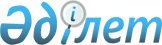 Об установлении ставок ввозных таможенных пошлин Единого таможенного тарифа Евразийского экономического союза в отношении отдельных видов смол эпоксидных и полиуретанов в первичных формах для производства волокон оптических
					
			Утративший силу
			
			
		
					Решение Совета Евразийской экономической комиссии от 5 апреля 2021 года № 30. Утратило силу решением Совета Евразийской экономической комиссии от 14 сентября 2021 года № 80.
      Сноска. Утратило силу решением Совета Евразийской экономической комиссии от 14.09.2021 № 80 (вводится в действие с 01.01.2022).
      В соответствии со статьей 45 Договора о Евразийском экономическом союзе от 29 мая 2014 года, пунктами 16 и 18 Положения о Евразийской экономической комиссии (приложение № 1 к Договору о Евразийском экономическом союзе от 29 мая 2014 года) Совет Евразийской экономической комиссии решил:
      1. Установить ставки ввозных таможенных пошлин Единого таможенного тарифа Евразийского экономического союза (приложение к Решению Совета Евразийской экономической комиссии от 16 июля 2012 г. № 54) в отношении отдельных видов смол эпоксидных и полиуретанов в первичных формах для производства волокон оптических, классифицируемых кодами 3907 30 000 1 и 3909 50 900 1 ТН ВЭД ЕАЭС, в размере 0 процентов от таможенной стоимости с 1 января 2021 г. по 31 декабря 2023 г. включительно.
      2. Примечание 71С к Единому таможенному тарифу Евразийского экономического союза (приложение к Решению Совета Евразийской экономической комиссии от 16 июля 2012 г. № 54) изложить в следующей редакции:
      "71С) Ставка ввозной таможенной пошлины в размере 0 (ноль) % от таможенной стоимости применяется с 01.01.2021 по 31.12.2023 включительно.".
      3. Настоящее Решение вступает в силу по истечении 10 календарных дней с даты его официального опубликования и распространяется на правоотношения, возникшие с 1 января 2021 г.
					© 2012. РГП на ПХВ «Институт законодательства и правовой информации Республики Казахстан» Министерства юстиции Республики Казахстан
				
Члены Совета Евразийской экономической комиссии:
Члены Совета Евразийской экономической комиссии:
Члены Совета Евразийской экономической комиссии:
Члены Совета Евразийской экономической комиссии:
Члены Совета Евразийской экономической комиссии:
От РеспубликиАрмения
От РеспубликиБеларусь
От РеспубликиКазахстан
От КыргызскойРеспублики
От РоссийскойФедерации
М. Григорян
И. Петришенко
А. Смаилов
У. Кармышаков
А. Оверчук